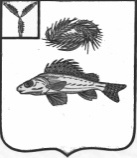 АДМИНИСТРАЦИЯНОВОСЕЛЬСКОГО МУНИЦИПАЛЬНОГО ОБРАЗОВАНИЯ
ЕРШОВСКОГО МУНИЦИПАЛЬНОГО РАЙОНА                                                САРАТОВСКОЙ ОБЛАСТИ
ПОСТАНОВЛЕНИЕ

   От   15.07.2019 года 	                                                         № 51«Об утверждении отчета об исполнении 
бюджета Новосельского муниципального 
образования за II квартал 2019г.» В соответствии с п.5 ст.264.2 Бюджетного Кодекса РФ администрация Новосельского муниципального образования ПОСТАНОВЛЯЕТ:Утвердить отчет об исполнении бюджета за II квартал 2019 года бюджета Новосельского муниципального образования Ершовского муниципального района Саратовской области, согласно приложения: по доходам в сумме – 2 072 336,61 руб. (утвержденные бюджетные назначения – 6 096 700,00); по расходам в сумме – 2 548 320,67  руб. (утвержденные бюджетные назначения – 6 965 904,40).Постановление вступает в силу со дня его принятия и подлежит обнародованию.       Глава Новосельского МО:	  	  И.П.Проскурнина